Oulun kaupungin tuhkansirottelualue merialueella Oulun kaupungin yhdyskunta – ja ympäristöpalvelussa on tehty 20.5.2019 lupapäätös vainajan tuhkan sirottelualueesta Oulun kaupungin omistamalla merialueella (kartta).Mikäli vainajan tuhka sirotellaan kyseiseille alueelle, Oulun kaupungilta ei tarvitse anoa erillistä maanomistajan lupaa. Tällöin riittää, että sovittaessa uurnan luovutusaikaa Oulun seurakuntayhtymän hautauspalvelun kanssa, ilmoitetaan sirottelupaikaksi kyseinen merialue. Mikäli sirottelu on tarkoitus tehdä merialueella jonnekin muualle, kyseessä on edelleen luvanvarainen toiminta ja asiasta on oltava yhteydessä kyseistä merialuetta hallinnoivaan tahoon. Lisätietoja Oulun kaupungin alueella, metsätalousinsinööri Juha Kuukasjärvi 044 703 2383.  Oulun kaupungin lupaehdot:Sirottelupaikasta ei tule muodostua hautapaikkaa eikä siihen saa pystyttää pysyviä muistomerkkejä. Veteen saa sirotella vain vainajan tuhkat. Tuhkausuurnia ei saa heittää veteen. Veteen saa sirotella vain ihmisen tuhkat.Tuhkan käsittelyssä pitää toimia hautaustoimilain mukaisesti.Tuhkansirottelutapahtuman turvallisuudesta vastaa aina sirottelija itse. Luvan vesialue on usein vaarallisen tuulinen ja tämä on syytä ottaa huomioon tilaisuutta suunniteltaessa.Lupa on voimassa toistaiseksiKartta seuraavalla sivulla.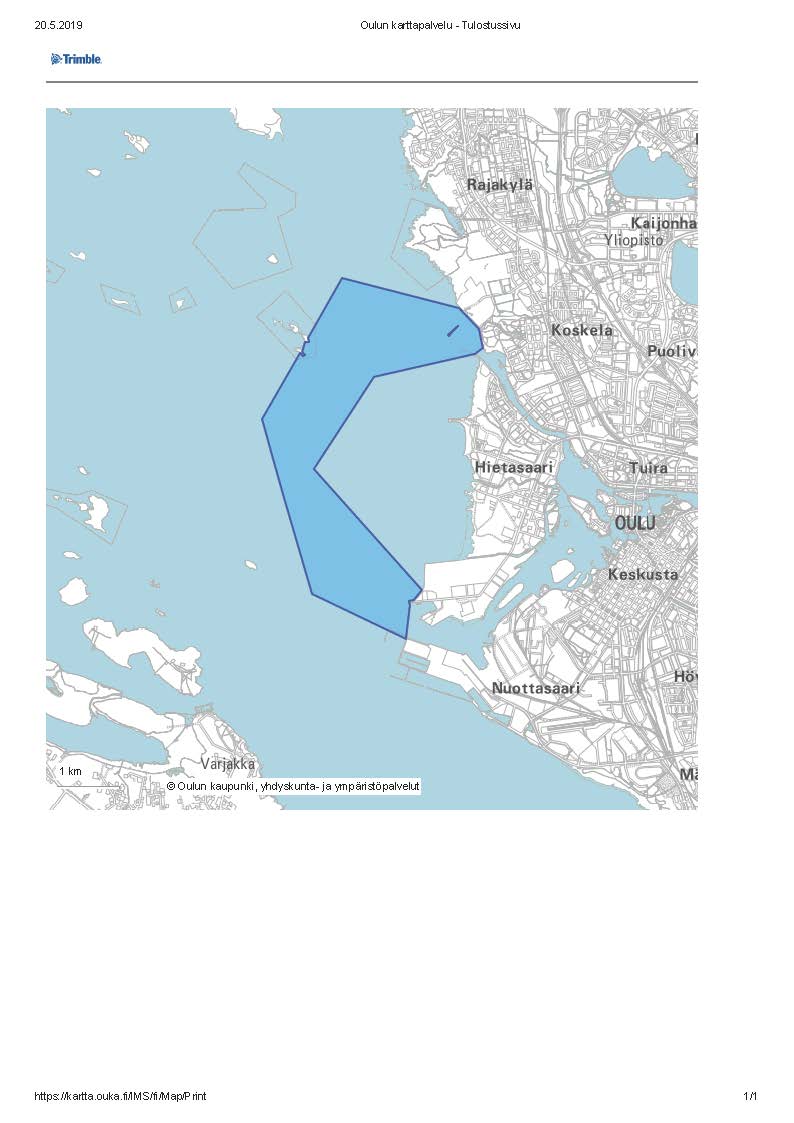 